ДОГОВОР № _________   -    ( _____ ) - 2023об образовании на обучение по образовательным программам 
среднего профессионального образованияг. Екатеринбург                                         	                                                           «______»____________________________ г.Государственное бюджетное профессиональное образовательное учреждение «Свердловский областной медицинский колледж» (ГБПОУ «СОМК»), осуществляющее образовательную деятельность на основании лицензии от 29 марта 2016 года серия 66Л01 № 0004884, рег. № 18456, выданной Министерством общего и профессионального образования Свердловской области, срок действия: бессрочно, и свидетельства о государственной аккредитации от 20 марта 2020 года серия  66А04 № 0000351, рег. № 9576,  выданного Министерством  образования и молодежной политики Свердловской области, срок действия: до 20 марта 2026 года, именуемое в дальнейшем «Исполнитель», в лице директора Левиной Ирины Анатольевны, действующей на основании Устава, с одной стороны, и «Заказчик» (ф.и.о.)__________________________________________________________________________________________ «Обучающийся» (ф.и.о.)_____________________________________________________________________________________совместно именуемые «Стороны», заключили настоящий Договор о нижеследующем:I. Предмет Договора1.1. Исполнитель обязуется предоставить образовательную услугу, а Обучающийся /Заказчик(ненужное зачеркнуть)обязуется оплатить обучение по образовательной программе среднего профессионального образования 00.00.00 «____________________________» по _________ форме обучения в пределах федерального государственного образовательного стандарта или образовательного стандарта в соответствии с учебными планами, в том числе индивидуальными, и образовательными программами Исполнителя. 1.2. Срок освоения образовательной программы (продолжительность обучения) на момент подписания Договора составляет 0 года 00 месяцев.Срок обучения по индивидуальному учебному плану, в том числе ускоренному обучению, составляет 0 года 00 месяцев.1.3. После освоения Обучающимся образовательной программы и успешного прохождения государственной итоговой аттестации ему выдается диплом государственного образца о среднем профессиональном образовании по специальности «_________________________________________________».II. Взаимодействие сторон2.1. Исполнитель вправе: 2.1.1. Самостоятельно осуществлять образовательный процесс, устанавливать системы оценок, формы, порядок и периодичность промежуточной аттестации Обучающегося. 2.1.2. Применять к Обучающемуся меры поощрения и меры дисциплинарного взыскания в соответствии с законодательством Российской Федерации, учредительными документами Исполнителя, настоящим Договором и локальными нормативными актами Исполнителя. 2.2.Заказчик вправе: получать информацию от Исполнителя по вопросам организации и обеспечения надлежащего предоставления услуг, предусмотренных разделом 1 настоящего Договора. 2.3. Обучающемуся предоставляются академические права в соответствии с частью 1 статьи 34 Федерального закона от 29 декабря 2012 года № 273-ФЗ «Об образовании в Российской Федерации».Обучающийся также вправе:2.3.1. Получать информацию от Исполнителя по вопросам организации и обеспечения надлежащего предоставления услуг, предусмотренных разделом 1 настоящего Договора. 2.3.2. Пользоваться в порядке, предусмотренном локальными нормативными актами, имуществом исполнителя необходимым для освоения образовательной программы.2.3.3. Принимать в порядке, установленном локальными нормативными актами участие в социально-культурных, 	оздоровительных и иных мероприятиях, организованных Исполнителем.2.3.4. Получать полную и достоверную информацию об оценке своих знаний умений, навыков и компетенций, а также о критериях этой оценки. 2.4. Исполнитель обязан: 2.4.1. Зачислить Обучающегося, выполнившего установленные законодательством Российской Федерации, учредительными документами, локальными нормативными актами Исполнителя условия приема, в качестве Обучающегося. 2.4.2. Довести до Заказчика информацию, содержащую сведения о предоставлении платных образовательных услуг в порядке и объеме, которые предусмотрены Законом Российской Федерации от 7 февраля 1992 г. № 2300-1 «О защите прав потребителей» и Федеральным законом от 29 декабря 2012 г. № 273-ФЗ «Об образовании в Российской Федерации». 2.4.3. Организовать и обеспечить надлежащее предоставление образовательных
услуг, предусмотренных разделом 1 настоящего Договора. Образовательные услуги оказываются в соответствии с федеральным государственным образовательным стандартом, учебным планом, в том числе индивидуальным, и расписанием занятий Исполнителя. 2.4.4. Обеспечить Обучающемуся предусмотренные выбранной образовательной программой условия ее освоения. 2.4.5. Принимать от Обучающегося и (или) Заказчика плату за образовательные услуги. 2.4.6. Обеспечить Обучающемуся уважение человеческого достоинства, защиту от всех форм физического и психического насилия, оскорбления личности, охрану жизни и здоровья 2.5.Заказчик и (или) Обучающийся обязан(-ы) своевременно вносить плату за предоставляемые  Обучающемуся образовательные услуги, указанные в разделе 1 настоящего Договора, в размере и порядке, определенными настоящим Договором, а также предоставлять платежные документы, подтверждающие такую оплату.  III. Стоимость образовательной услуги, сроки и порядок их оплаты3.1. Полная стоимость образовательных услуг за весь период обучения на момент 
заключения настоящего договора составляет: _____________________ (_________________) руб.  00 коп.Увеличение стоимости образовательных услуг после заключения настоящего Договора не допускается, за исключением увеличения стоимости указанных услуг с учетом уровня инфляции, предусмотренного основными характеристиками федерального бюджета на очередной финансовый год и плановый период.3.2. Стоимость образовательной услуги за
             1-й год обучения составляет: _____________________ (_________________) руб.  00 коп. 2-й год обучения составляет: _____________________ (_________________) руб.  00 коп. 3-й год обучения составляет: _____________________ (_________________) руб.  00 коп. 4-й год обучения составляет: _____________________ (_________________) руб.  00 коп.3.3. Оплата производится в полном объеме за учебный год до 01 сентября, либо по частям:- первая часть – с сентября по январь, оплата до 01 сентября, текущего года,- вторая часть – с февраля по июнь, оплата до 01 февраля, текущего года, в безналичном порядке на счет, указанный в разделе VIII настоящего Договора.IV. Порядок изменения и расторжения Договора4.1. Условия, на которых заключен настоящий Договор, могут быть изменены по 
соглашению Сторон или в соответствии с законодательством Российской Федерации. 4.2. Настоящий Договор может быть расторгнут по соглашению Сторон. 4.3. Настоящий Договор может быть расторгнут по инициативе Исполнителя в одностороннем порядке в случаях, предусмотренных пунктом 22 Правил оказания платных образовательных услуг, утвержденных постановлением Правительства Российской Федерации от 15 сентября 2020 г. № 1441.4.4. Действие настоящего Договора прекращается досрочно: - по инициативе Обучающегося или родителей (законных представителей) несовершеннолетнего Обучающегося, в том числе в случае перевода Обучающегося для продолжения освоения образовательной программы в другую организацию, осуществляющую образовательную деятельность. - по инициативе Исполнителя в случае применения к Обучающемуся, достигшему возраста пятнадцати лет, отчисления как меры дисциплинарного взыскания, в случае невыполнения Обучающимся по профессиональной образовательной программе обязанностей по добросовестному освоению такой образовательной программы и выполнению учебного плана, а также в случае установления нарушения порядка приема в Колледж, повлекшего по вине Обучающегося его незаконное зачисление в Колледж. - по обстоятельствам, не зависящим от воли Обучающегося или родителей (законных представителей) несовершеннолетнего Обучающегося и Исполнителя, в том числе в случае ликвидации Исполнителя. 4.5. Исполнитель вправе отказаться от исполнения обязательств по Договору при условии полного возмещения Обучающемуся убытков. 4.6. Обучающийся вправе отказаться от исполнения настоящего Договора при условии оплаты Исполнителю фактически понесенных им расходов. V. Ответственность Исполнителя, Заказчика и Обучающегося5.1. За неисполнение или ненадлежащее исполнение своих обязательств по Договору 
Стороны несут ответственность, предусмотренную законодательством Российской  Федерации и настоящим Договором. 5.2. При обнаружении недостатка образовательной услуги, в том числе оказания не в полном объеме, предусмотренном образовательными программами (частью образовательной программы), Заказчик вправе по своему выбору потребовать: 5.2.1. Безвозмездного оказания образовательной услуги. 5.2.2. Соразмерного уменьшения стоимости оказанной образовательной услуги. 5.2.3. Возмещения понесенных им расходов по устранению недостатков оказанной образовательной услуги своими силами или третьими лицами. 5.3. Заказчик вправе отказаться от исполнения Договора и потребовать полного возмещения убытков, если в тридцатидневный срок недостатки образовательной услуги не устранены Исполнителем. Заказчик также вправе отказаться от исполнения Договора, если им обнаружен существенный недостаток оказанной образовательной услуги или иные существенные отступления от условий Договора. 5.4. Если Исполнитель нарушил сроки оказания образовательной услуги (сроки начала и (или) окончания оказания образовательной услуги и (или) промежуточные сроки оказания образовательной услуги) либо если во время оказания образовательной услуги стало очевидным, что она не будет оказана в срок, Заказчик вправе по своему выбору: 5.4.1. Назначить Исполнителю новый срок, в течение которого Исполнитель должен приступить к оказанию образовательной услуги и (или) закончить оказание образовательной услуги; 5.4.2. Поручить оказать образовательную услугу третьим лицам за разумную цену и потребовать от исполнителя возмещения понесенных расходов; 5.4.3. Потребовать уменьшения стоимости образовательной услуги;5.4.4. Расторгнуть Договор.VI. Срок действия Договора6.1. Настоящий Договор вступает в силу со дня его заключения Сторонами и действует до полного исполнения Сторонами обязательств. VII. Заключительные положения7.1. Исполнитель вправе снизить стоимость платной образовательной услуги по Договору Обучающемуся, достигшему успехов в учебе и (или) научной деятельности, а также нуждающемуся в социальной помощи. Основания и порядок снижения стоимости платной образовательной услуги устанавливаются локальным нормативным актом Исполнителя и доводятся до сведения Обучающегося.7.2. Сведения, указанные в настоящем Договоре, соответствуют информации, размещенной на официальном сайте Исполнителя в сети "Интернет" на дату заключения настоящего Договора. 7.3. Под периодом предоставления образовательной услуги (периодом обучения) понимается промежуток времени с даты издания приказа о зачислении Обучающегося в Колледж до даты издания приказа об окончании обучения или отчислении Обучающегося Колледжа. 7.4. Настоящий Договор составлен в двух экземплярах, по одному для каждой из сторон. Все экземпляры имеют одинаковую юридическую силу. Изменения и дополнения настоящего Договора могут производиться только в письменной форме и подписываться уполномоченными представителями Сторон. 7.5. Изменения Договора оформляются дополнительными соглашениями к Договору.VIII. Адреса и реквизиты сторонЗаказчик:__________________________________________________________________________________________________
место рождения ______________________________________________  год рождения _________________________________паспорт серия _________ №______________ выдан______________ г. _______________________________________________ ___________________________________________________________________________________________________________Адрес: _____________________________________________________________________________________________________________________________________________________________________телефон:_______________________Обучающийся: ____________________________________________________________________________________________место рождения ______________________________________________  год рождения _________________________________паспорт серия _________ №______________ выдан_______________ г. _________________________________________________________________________________________________________________________________________________________Адрес: _____________________________________________________________________________________________________________________________________________________________________телефон:_______________________Исполнитель:QR-код для оплаты через мобильные приложениягосударственное бюджетное профессиональное образовательное учреждение "Свердловский областной медицинский колледж" ИНН 6658041737 КПП 665801001 Юридический адрес: 620014 Свердловская область г. Екатеринбург ул. Репина д.2АМинистерство финансов Свердловской области (ГБПОУ «СОМК» л/сч 23013904780) р\с: 03224643650000006200  БИК 016577551  Уральское ГУ Банка России // УФК по Свердловской области г.Екатеринбург ОКТМО 65701000 КБК 00000000000000000130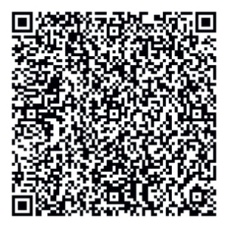 ИсполнительДиректор ГБПОУ «СОМК»ЗаказчикОбучающийся___________________И.А.ЛевинаМ.П.подпись _______________ф.и.о.__________________________подпись _______________ф.и.о.____________________________